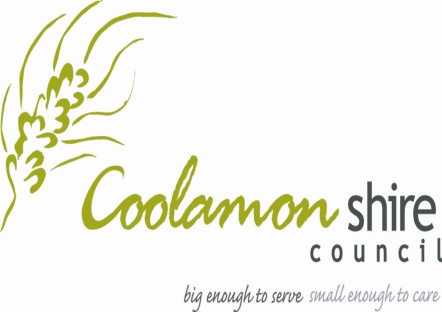 REQUEST FOR PLANT HIRE / CARRYOUT PRIVATE CONTRACT WORKDear Sir,I hereby request council to hire plant / provide labour / provide materials / carry out the following works on my behalf:-………………………………………………………………………………………………………………………………………………………………………………………………………………………………………………………………………I agree to be bound by those conditions stated that apply to this request and will pay your account within one (1) month of its rendition. Special attention should be given to condition ( f ) regarding any variation to prices, quantities and amounts provided by Council.Yours FaithfullySigned ….…………………………			Date …..………………….Account to be sent to :-		Name		……………………………………….Address	……………………………………….……………………………………….For Council Use OnlySundry Debtor Number	500-1-	            	CONDITIONS PERTAINING TO HIRE OF COUNCILS PLANT FOR PRIVATE HIRECouncil provides heavy earthmoving plant for private hire to the general public under the following conditions:-The hirer will indemnify Council for any damages or injury caused to persons or property by operations of Council plant whilst on hire, eg. accidental injuries, vehicle damage, damage to services or other buildings or property damage or the like are not the responsibility of council.Clause (a) will not apply to injury to Council's employees or damage to Council's property caused by operations of Councils plant.It is the responsibility of the hirer to organise, supervise and explain all proposed works to the plant operator so that the requested works can be completed in an efficient and expeditious manner. The hirer is responsible to terminate the plant operations at any time for any reason.Works will be completed with all care and efficiency, but no responsibility will be taken for the effectiveness or quality of the completed work.Council will not be responsible for any loss or damage incurred by recall or withdrawal of plant or staff from any worksAny prices, quantities or amounts provided by Council's staff are to be considered as estimates only and an account will be issued on the basis of actual costs incurred.All plant travelling costs to and from the private works location shall be an additional charge to those hours actually worked on site. It is therefore recommended that the person wishing to hire such plant do so when the particular plant item is stationed in the nearby proximity thus minimizing travelling expenses.The schedule of hire rates make provision for two levels of hire ie.Work completed after normal working hours Work completed after normal working hours or the first hours of SaturdayAll private works requested will be completed at Council's convenience or as directed by the Manager of Engineering Services, ie. Council programmed works receive priority over private hire activities.Voluntary and selected charitable organisations are eligible for a special subsidized plant hire allowance. Such organisations eligible for such discounts must provide payment within 30 days of receipt of that account to obtain the discount or subsidy.Plant is meant to include graders, backhoes, loaders, trucks, rollers,etc. All enquiries concerning the above matters should be directed to the Engineer's Department.All TRAFFIC  CONTROLLERSNote:		Photocopy of licenses will also be requiredPlant HrsLabourHrsEmployeesSignatureEmployee nameWork Carried OutPlant  No.Plant HrsLabourHrsEmployeesSignatureNameNameQualificationsLicense No.Expiry Date 1 2 3 4 5 6 7 8 910